แบบฟอร์มรายงานประเมินผลตนเอง(Self Assessment Report : SAR)การจัดทำแผนปฏิบัติการป้องกันการทุจริตสำหรับองค์กรปกครองส่วนท้องถิ่นส่วนที่ ๑ ข้อมูลทั่วไป๑. ชื่อองค์กรปกครองส่วนท้องถิ่น  กรุงเทพมหานครเมืองพัทยา  องค์การบริหารส่วนจังหวัด								  เทศบาล										   	 องค์การบริหารส่วนตำบลบุโพธิ์  ขนาด กลาง2. สถานที่ตั้งสำนักงาน/ที่ทำการองค์กรปกครองส่วนท้องถิ่นเลขที่ 189  หมู่ที่ 1  ถนน   -   ตำบล  บุโพธิ์	อำเภอ	ลำปลายมาศ		จังหวัด	บุรีรัมย์	 รหัสไปรษณีย์ 31130  โทรศัพท์	044 666282  โทรสาร  044 666282	เว็บไซต์ขององค์กรปกครองส่วนท้องถิ่น  www.Bupholocal.go.th						๓. จำนวนประชากรในเขตองค์กรปกครองส่วนท้องถิ่น   4,455  คน   1,106   ครัวเรือน๔. พื้นที่รวมขององค์กรปกครองส่วนท้องถิ่น  33.75  ตารางกิโลเมตร(ครอบคลุม  8  หมู่บ้าน/ชุมชน)๕. รายได้ขององค์กรปกครองส่วนท้องถิ่น  ในปีงบประมาณ พ.ศ. ๒๕๕9  รวม  28,167,046.51  บาทแยกเป็น	- รายได้ไม่รวมเงินอุดหนุน		13,617,796.51		บาท	- รายได้จากเงินอุดหนุน		14,509,250.00		บาท๖. รายจ่ายขององค์กรปกครองส่วนท้องถิ่นในปีงบประมาณ พ.ศ. ๒๕๕9   27,058,070.23   บาท๗. พนักงานท้องถิ่น/ลูกจ้าง ในองค์กรปกครองส่วนท้องถิ่น   ทั้งหมดจำนวน  	33       คน๘. สมาชิกสภาองค์กรปกครองส่วนท้องถิ่น 		  ทั้งหมดจำนวน		16       คน9. ผลการประเมินตนเองคะแนนที่ได้รวมทั้งสิ้น   จำนวน  178  คะแนน (คะแนนเต็ม 200 คะแนน)10.ชื่อผู้ประสานงาน 	10.1 นางสาวสมจิตย์  ซ้ายก่า ตำแหน่ง หัวหน้าสำนักปลัด อบต.บุโพธิ์   โทรศัพท์มือถือ : 087 256 1420	10.2 นางสาวธชษร  บุญเพิ่ม  ตำแหน่ง นักวิเคราะห์นโยบายและแผนฯ  โทรศัพท์มือถือ : 084 722 6462  	สถานที่ติดต่อ  189  อบต.บุโพธิ์ อ.ลำปลายมาศ จ.บุรีรัมย์ 31130			โทรศัพท์  :  044 666282		โทรสาร   :  044 666282				E-mail    :  Tomteam2523@hotmail.comส่วนที่ ๒ ผลการจัดทำแผนปฏิบัติการป้องกันการทุจริต	โปรดกรอกข้อมูลมาตรการ/แนวทาง/โครงการ/กิจกรรม มิติที่ 1 – 4 และใส่เครื่องหมาย ( / )ในช่องที่มาตรการ/แนวทาง/โครงการ/กิจกรรม ครอบคลุมสาระสำคัญ พร้อมทั้งระบุคะแนนมิติที่ 1 การสร้างสังคมที่ไม่ทนต่อการทุจริต รวม 45 คะแนน	1.1 การสร้างจิตสำนึกและความตระหนักแก่บุคลากรทั้งข้าราชการการเมืองฝ่ายบริหาร ข้าราชการการเมืองฝ่ายสภาท้องถิ่น และฝ่ายประจำขององค์กรปกครองส่วนท้องถิ่น(15 คะแนน)1.2 การสร้างจิตสำนึกและความตระหนักแก่ประชาชนทุกภาคส่วนในท้องถิ่น(15 คะแนน)1.3 การสร้างจิตสำนึกและความตระหนักแก่เด็กและเยาวชน(15 คะแนน)มิติที่ 2 การบริหารราชการเพื่อป้องกันการทุจริต รวม 65 คะแนน	2.1 แสดงเจตจำนงทางการเมืองในการต่อต้านการทุจริตของผู้บริหาร(5 คะแนน)๒.2 มาตรการสร้างความโปร่งใสในการปฏิบัติราชการ (15 คะแนน)2.3 มาตรการการใช้ดุลยพินิจและใช้อำนาจหน้าที่ให้เป็นไปตามหลักการบริหารกิจการบ้านเมืองที่ดี(10 คะแนน)2.4  การเชิดชูเกียรติแก่หน่วยงาน/บุคคลในการดำเนินกิจการ การประพฤติปฏิบัติตนให้เป็นที่ประจักษ์(15 คะแนน)2.5  มาตรการจัดการในกรณีได้ทราบ หรือรับแจ้ง หรือตรวจสอบพบการทุจริต(20 คะแนน)มิติที่ ๓ การส่งเสริมบทบาทและการมีส่วนร่วมของภาคประชาชน รวม 45 คะแนน	3.1 จัดให้มีและเผยแพร่ข้อมูลข่าวสารในช่องทางที่เป็นการอำนวยความสะดวกแก่ประชาชนได้มีส่วนร่วมตรวจสอบการปฏิบัติราชการตามอำนาจหน้าที่ขององค์กรปกครองส่วนท้องถิ่นได้ทุกขั้นตอน     (15 คะแนน)3.2 การรับฟังความคิดเห็น การรับและตอบสนองเรื่องร้องเรียน/ร้องทุกข์ของประชาชน (15 คะแนน)3.3 การส่งเสริมให้ประชาชนมีส่วนร่วมบริหารกิจการขององค์กรปกครองส่วนท้องถิ่น (15 คะแนน)มิติที่ 4 การเสริมสร้างและปรับปรุงกลไกในการตรวจสอบการปฏิบัติราชการขององค์กรปกครองส่วนท้องถิ่น รวม 45 คะแนน	4.1 มีการจัดวางระบบและรายงานการควบคุมภายใน ตามที่คณะกรรมการตรวจเงินแผ่นดินกำหนด (10 คะแนน)	๔.๒ การสนับสนุนให้ภาคประชาชนมีส่วนร่วมตรวจสอบการปฏิบัติ หรือการบริหารราชการตามช่องทางที่สามารถดำเนินการได้ (15 คะแนน)๔.๓ การส่งเสริมบทบาทการตรวจสอบของสภาท้องถิ่น (10 คะแนน)4.4 เสริมพลังการมีส่วนร่วมของชุมชน (Community) และบูรณาการทุกภาคส่วนเพื่อต่อต้านการทุจริต (10 คะแนน)	ข้าพเจ้าขอรับรองว่า ข้อความที่ระบุไว้ในรายงานประเมินผลตนเอง (Self Assessment Report : SAR) นี้มีความถูกต้องครบถ้วนตามหลักเกณฑ์ทุกประการ	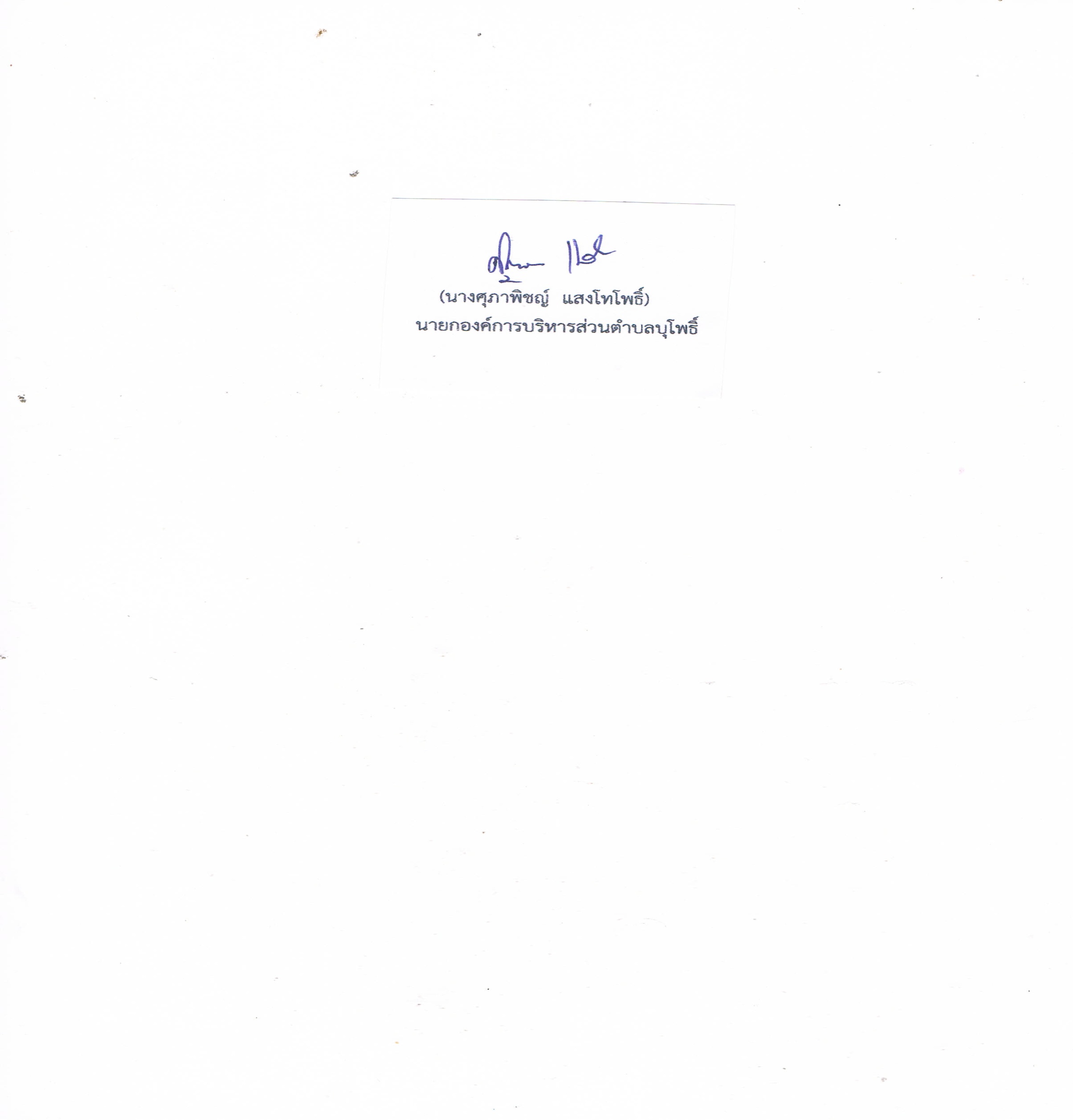 							 (ลงชื่อ)							             (นางศุภาพิชญ์  แสงโทโพธิ์)						             ตำแหน่ง ผู้บริหารองค์กรปกครองส่วนท้องถิ่น							            วันที่   12 / ต.ค. / 2560	ผลการประเมินผลการประเมิน178คะแนนที่ได้200คะแนนเต็มสำหรับสำนักงาน ป.ป.ช.สำหรับสำนักงาน ป.ป.ช.รายละเอียดการจัดทำแผนระดับคะแนนระดับคะแนนระดับคะแนนระดับคะแนนระดับคะแนนระดับคะแนนรายละเอียดการจัดทำแผน5(10-12ข้อ)4(8-9ข้อ)3(6-7ข้อ)2(4-5ข้อ)1(1-3ข้อ)0( - )1.1.1 สร้างจิตสำนึกและความตระหนักในการปฏิบัติราชการตามอำนาจหน้าที่ให้บังเกิดประโยชน์สุขแก่ประชาชนในท้องถิ่นประกอบด้วยโครงการ/กิจกรรม/แผนงาน/มาตรการ ดังนี้   โครงการที่ 1 โครงการส่งเสริมคุณธรรมจริยธรรม ให้แก่ ผู้บริหาร สมาชิกพนักงาน เจ้าหน้าที่ อบต.บุโพธิ์   โครงการที่ 2 โครงการส่งเสริมการปฏิบัติราชการตามหลักเกณฑ์ตามหลักธรรมาภิบาล ให้แก่ พนักงาน เจ้าหน้าที่ซึ่งครอบคลุมสาระสำคัญ ดังนี้( / )  1) ปฏิบัติหน้าที่โดยมีความรับผิดชอบต่อผลการดำเนินงาน ( / )  2) ปฏิบัติหน้าที่ด้วยความถูกต้อง เป็นธรรม และถูกกฎหมาย ( / )  3) ปฏิบัติหน้าที่รับผิดชอบของตนอย่างเป็นธรรมมีความซื่อสัตย์สุจริตคำนึงถึงประโยชน์สุขแก่ประชาชนในท้องถิ่นและประเทศชาติ( / )  4) ปฏิบัติงานโดยมุ่งผลสัมฤทธิ์ของงาน มีมาตรฐาน โปร่งใสและตรวจสอบได้ ( / )  5) ไม่ใช้ตำแหน่งหน้าที่หรืออำนาจหน้าที่ในการแสวงหาประโยชน์แก่ตนหรือบุคคลใกล้ชิด ( / )  6) ความเชื่อมั่นของบุคลากรในหน่วยงานต่องานและบรรยากาศในการทำงาน ( / )  7) มีความพร้อมในการปฏิบัติงานตามภาระหน้าที่( / )  8) ปฏิบัติหน้าที่ด้วยความสุภาพ กระตือรือร้น เต็มใจ ทำงานรวดเร็ว เต็มความสามารถ โดยมุ่งผลสำเร็จของงาน ( / )  9) มีการถ่ายทอดพฤติกรรมการทำงานที่ดี มีคุณธรรม และซื่อสัตย์สุจริตภายในหน่วยงานให้แก่กันอยู่เสมอ ( / )  10) การแสดงความรับผิดชอบของเจ้าหน้าที่ เมื่อหน่วยงานเกิดความเสียหายอันเนื่องมาจากการปฏิบัติงานที่ผิดพลาด ( / )  11) การแสดงความรับผิดชอบของผู้บริหาร หากการดำเนินงานของหน่วยงานส่งผลกระทบและเกิดความเสียหายต่อสังคมโดยรวม ( / )  12) มีมาตรการในการจัดการกับเจ้าหน้าที่ที่ไม่มีความรับผิดชอบต่อการปฏิบัติงานตามภารกิจหน้าที่ความรับผิดชอบ รวมดำเนินการครอบคลุมสาระสำคัญ ทั้งสิ้น จำนวน   12  ข้อระดับคะแนน   5ระดับคะแนน   5ระดับคะแนน   5ระดับคะแนน   5ระดับคะแนน   5ระดับคะแนน   5รายละเอียดการจัดทำระดับคะแนนระดับคะแนนระดับคะแนนรายละเอียดการจัดทำ5(2 ข้อ)3(1 ข้อ)0(-)1.1.2 สร้างจิตสำนึกและความตระหนักในการประพฤติตามประมวลจริยธรรมประกอบด้วยโครงการ/กิจกรรม/แผนงาน/มาตรการ ดังนี้โครงการที่ 1 โครงการส่งเสริมคุณธรรมจริยธรรม ให้แก่ ผู้บริหาร สมาชิกพนักงาน เจ้าหน้าที่ อบต.บุโพธิ์โครงการที่ 2 โครงการส่งเสริมการปฏิบัติราชการตามหลักเกณฑ์ตามหลักธรรมาภิบาล ให้แก่ พนักงาน เจ้าหน้าที่ซึ่งครอบคลุมสาระสำคัญ ดังนี้( / )  1) กำหนด พัฒนา หรือปรับปรุงมาตรฐานทางจริยธรรมและจรรยาบรรณทางวิชาชีพ และมีการประกาศใช้อย่างจริงจัง ( / )  2) ปฏิบัติหน้าที่โดยยึดหลักมาตรฐานทางจริยธรรมและจรรยาบรรณทางวิชาชีพรวมดำเนินการครอบคลุมสาระสำคัญ ทั้งสิ้น จำนวน  2   ข้อระดับคะแนน   5	ระดับคะแนน   5	ระดับคะแนน   5	รายละเอียดการจัดทำแผนระดับคะแนนระดับคะแนนระดับคะแนนระดับคะแนนระดับคะแนนระดับคะแนนรายละเอียดการจัดทำแผน5(7 ข้อ)4(5-6 ข้อ)3(3-4 ข้อ)2(2 ข้อ)1(1 ข้อ)0( - )1.1.3 สร้างจิตสำนึกและความตระหนักที่จะไม่กระทำการอันเป็นการขัดกันแห่งผลประโยชน์หรือการมีผลประโยชน์ทับซ้อนประกอบด้วยโครงการ/กิจกรรม/แผนงาน/มาตรการ ดังนี้โครงการที่ 1 โครงการส่งเสริมคุณธรรมจริยธรรม ให้แก่ ผู้บริหาร สมาชิกพนักงาน เจ้าหน้าที่ อบต.บุโพธิ์โครงการที่ 2 โครงการส่งเสริมการปฏิบัติราชการตามหลักเกณฑ์ตามหลักธรรมาภิบาล ให้แก่ พนักงาน เจ้าหน้าที่ซึ่งครอบคลุมสาระสำคัญ ดังนี้( / )  1) มีการวิเคราะห์ความเสี่ยงเกี่ยวกับการปฏิบัติงานที่อาจเกิดผลประโยชน์ทับซ้อน( / )  2) มีการให้ความรู้ความเข้าใจเกี่ยวกับการป้องกันผลประโยชน์ทับซ้อน ( / )  3) เปิดโอกาสให้บุคลากรในองค์กรมีส่วนร่วมในการพัฒนาและปรับปรุงนโยบายและกระบวนการจัดการผลประโยชน์ทับซ้อน (   )  4) มีการจัดทำคู่มือเกี่ยวกับการปฏิบัติงานเพื่อป้องกันผลประโยชน์ทับซ้อน( / )  5) มีการปรับปรุงขั้นตอน แนวทางการปฏิบัติงานหรือระเบียบเพื่อป้องกันผลประโยชน์ทับซ้อน(   )  6) มีการรายงานผล และข้อเสนอแนะในการป้องกันผลประโยชน์ทับซ้อน(   )  7) มีการใช้แอพพลิเคชัน กฎหมาย ป.ป.ช. ม.100 และ 103 เป็นเครื่องมือในการเสริมสร้างองค์ความรู้เพื่อป้องกันผลประโยชน์ทับซ้อนในองค์กร โดยส่งเสริมให้บุคลากรทดสอบเพื่อวัดความเข้าใจในแอพพลิเคชัน เพื่อเกิดความตระหนักในการดำรงตนตามกรอบของกฎหมาย รวมดำเนินการครอบคลุมสาระสำคัญ ทั้งสิ้น จำนวน   4	 ข้อระดับคะแนน   3	ระดับคะแนน   3	ระดับคะแนน   3	ระดับคะแนน   3	ระดับคะแนน   3	ระดับคะแนน   3	รายละเอียดการจัดทำแผนระดับคะแนนระดับคะแนนระดับคะแนนระดับคะแนนระดับคะแนนรายละเอียดการจัดทำแผน5(มีโครงการ)5(มีโครงการ)5(มีโครงการ)0(ไม่มีโครงการ)0(ไม่มีโครงการ)1.2.1 สร้างจิตสำนึกและความตระหนักในการต่อต้านการทุจริตประกอบด้วยโครงการ/กิจกรรม/แผนงาน/มาตรการ ดังนี้โครงการที่ 1 โครงการขับเคลื่อน “แผนชีวิตหมู่บ้านสันติสุข 9 ดี”กิจกรรมที่ 1  การจัดเก็บภาษีเคลื่อนที่ซึ่งครอบคลุมสาระสำคัญ ดังนี้( / )  เสริมสร้างค่านิยมต่อต้านการทุจริตรวมดำเนินการครอบคลุมสาระสำคัญ ทั้งสิ้น จำนวน  1   โครงการระดับคะแนน   5ระดับคะแนน   5ระดับคะแนน   5ระดับคะแนน   5ระดับคะแนน   5รายละเอียดการจัดทำแผนระดับคะแนนระดับคะแนนระดับคะแนนระดับคะแนนระดับคะแนนรายละเอียดการจัดทำแผน5(2 ข้อ)3(1 ข้อ)3(1 ข้อ)3(1 ข้อ)0( - )1.2.2 สร้างจิตสำนึกและความตระหนักในการรักษาประโยชน์สาธารณะประกอบด้วยโครงการ/กิจกรรม/แผนงาน/มาตรการ ดังนี้โครงการที่ 1 โครงการเพิ่มพื้นที่สีเขียวในท้องถิ่นกิจกรรมที่ 1  กิจกรรมการจัดเก็บภาษีเคลื่อนที่ซึ่งครอบคลุมสาระสำคัญ ดังนี้( / )  1) เพิ่มประสิทธิภาพในการจัดเก็บภาษี ค่าธรรมเนียม( / )  2) พัฒนาจิตสำนึกสาธารณะรวมดำเนินการครอบคลุมสาระสำคัญ ทั้งสิ้น จำนวน   2	 ข้อระดับคะแนน   5ระดับคะแนน   5ระดับคะแนน   5ระดับคะแนน   5ระดับคะแนน   5รายละเอียดการจัดทำแผนระดับคะแนนระดับคะแนนระดับคะแนนระดับคะแนนระดับคะแนนรายละเอียดการจัดทำแผน5(มีโครงการ)5(มีโครงการ)0(ไม่มีโครงการ)0(ไม่มีโครงการ)0(ไม่มีโครงการ)1.2.3 สร้างจิตสำนึกและความตระหนักในการปฏิบัติตนตามหลักเศรษฐกิจพอเพียงประกอบด้วยโครงการ/กิจกรรม/แผนงาน/มาตรการ ดังนี้โครงการที่ 1 โครงการขับเคลื่อน “แผนชีวิตหมู่บ้านสันติสุข 9 ดี”โครงการที่ 2 โครงการส่งเสริมการทำการเกษตรตามหลักปรัชญาเศรษฐกิจ                  พอเพียงโครงการที่ 3 โครงการส่งเสริมการใช้ปุ๋ยอินทรีย์และปุ๋ยชีวภาพซึ่งครอบคลุมสาระสำคัญ ดังนี้( / )  ขับเคลื่อนการดำเนินงานใช้หลักเศรษฐกิจพอเพียงในชีวิตประจำวันรวมดำเนินการครอบคลุมสาระสำคัญ ทั้งสิ้น จำนวน   3   โครงการ   ระดับคะแนน   5ระดับคะแนน   5ระดับคะแนน   5ระดับคะแนน   5ระดับคะแนน   5รายละเอียดการจัดทำแผนระดับคะแนนระดับคะแนนระดับคะแนนระดับคะแนนระดับคะแนนรายละเอียดการจัดทำแผน5(3 ข้อ)4(2 ข้อ)3(1 ข้อ)3(1 ข้อ)0(-)1.3.1 สร้างจิตสำนึกและความตระหนักในความซื่อสัตย์สุจริตประกอบด้วยโครงการ/กิจกรรม/แผนงาน/มาตรการ ดังนี้โครงการที่ 1 โครงการเยาวชนอาสาพัฒนาท้องถิ่นโครงการที่ 2 โครงการอบรมคุณธรรมจริยธรรมเด็กและเยาวชนซึ่งครอบคลุมสาระสำคัญ ดังนี้(   )  1) นำหลักสูตรลูกเสือช่อสะอาดไปใช้ในสถานศึกษาสังกัดขององค์กรปกครองส่วนท้องถิ่น( / )  2) นำหลักสูตรโตไปไม่โกงหรือหลักสูตรอื่นที่เหมาะสมไปปรับใช้ในศูนย์พัฒนาเด็กเล็กหรือสถานศึกษาในสังกัดขององค์กรปกครองส่วนท้องถิ่น( / )  3) ค่ายเยาวชนคุณธรรม/โครงการอื่นๆที่มีวัตถุประสงค์เพื่อ  สร้างจิตสำนึกและความตระหนักในความซื่อสัตย์สุจริตรวมดำเนินการครอบคลุมสาระสำคัญ ทั้งสิ้น จำนวน   2	 ข้อ   ระดับคะแนน   4	ระดับคะแนน   4	ระดับคะแนน   4	ระดับคะแนน   4	ระดับคะแนน   4	รายละเอียดการจัดทำแผนระดับคะแนนระดับคะแนนระดับคะแนนระดับคะแนนระดับคะแนนรายละเอียดการจัดทำแผน5(3 ข้อ)4(2 ข้อ)3(1 ข้อ)3(1 ข้อ)0(-)1.3.2 สร้างจิตสำนึกและความตระหนักในการต่อต้านการทุจริตประกอบด้วยโครงการ/กิจกรรม/แผนงาน/มาตรการ ดังนี้โครงการที่ 1 โครงการเยาวชนอาสาพัฒนาท้องถิ่นโครงการที่ 2 โครงการอบรมคุณธรรมจริยธรรมเด็กและเยาวชนซึ่งครอบคลุมสาระสำคัญ ดังนี้(   )  1) นำแนวทางการจัดกิจกรรมเสริมหลักสูตรเพื่อสร้างความตระหนักรู้และมีส่วนร่วมในการป้องกันการทุจริตสำหรับนักเรียน นักศึกษา (จัดทำโดยสำนักงาน ป.ป.ช. สอศ. และ สช. ) ไปใช้ในสถานศึกษาสังกัดขององค์กรปกครองส่วนท้องถิ่น(   )  2) นำสาระการเรียนรู้ เรื่อง การมีส่วนร่วมของประชาชนในการป้องกันและปราบปรามการทุจริต ในหลักสูตร ปวช. 2556 หมวดวิชาทักษะชีวิต กลุ่มวิชาสังคมศึกษา และ ปวส. 2557 หมวดวิชาทักษะชีวิต กลุ่มวิชาสังคมศาสตร์ (จัดทำโดยสำนักงาน ป.ป.ช. สอศ. และ สช. ) ไปใช้ในสถานศึกษาสังกัดขององค์กรปกครองส่วนท้องถิ่น( / )  3) โครงการอื่นๆที่มีวัตถุประสงค์สร้างจิตสำนึกและความตระหนักในการต่อต้านการทุจริตรวมดำเนินการครอบคลุมสาระสำคัญ ทั้งสิ้น จำนวน    1   ข้อ   ระดับคะแนน   3		ระดับคะแนน   3		ระดับคะแนน   3		ระดับคะแนน   3		ระดับคะแนน   3		รายละเอียดการจัดทำแผนระดับคะแนนระดับคะแนนระดับคะแนนระดับคะแนนระดับคะแนนรายละเอียดการจัดทำแผน5(มีโครงการ)5(มีโครงการ)5(มีโครงการ)0(ไม่มีโครงการ)0(ไม่มีโครงการ)1.3.3 สร้างจิตสำนึกและความตระหนักให้มีจิตสาธารณะประกอบด้วยโครงการ/กิจกรรม/แผนงาน/มาตรการ ดังนี้โครงการที่ 1 โครงการเยาวชนอาสาพัฒนาท้องถิ่นโครงการที่ 2 โครงการอบรมคุณธรรมจริยธรรมเด็กและเยาวชนซึ่งครอบคลุมสาระสำคัญ ดังนี้( / )  สร้างจิตสำนึกและความตระหนักให้มีจิตสาธารณะรวมดำเนินการครอบคลุมสาระสำคัญ ทั้งสิ้น จำนวน   2   โครงการระดับคะแนน   5	ระดับคะแนน   5	ระดับคะแนน   5	ระดับคะแนน   5	ระดับคะแนน   5	รายละเอียดการจัดทำแผนระดับคะแนนระดับคะแนนระดับคะแนนระดับคะแนนระดับคะแนนรายละเอียดการจัดทำแผน5(4 ข้อ)4(3 ข้อ)3(2 ข้อ)2(1 ข้อ)0 ( - )2.1 แสดงเจตจำนงทางการเมืองในการต่อต้านการทุจริตของผู้บริหารประกอบด้วยโครงการ/กิจกรรม/แผนงาน/มาตรการ ดังนี้โครงการที่ 1  โครงการส่งเสริมสนับสนุนนโยบายของรัฐโครงการที่ 2  โครงการส่งเสริมธรรมนูญ 9 ดีซึ่งครอบคลุมสาระสำคัญ ดังนี้( / )  1) ผู้บริหารมีการแสดงเจตจำนงว่าจะบริหารงานด้วยความซื่อสัตย์ต่อเจ้าหน้าที่ในหน่วยงาน( / )  2) ผู้บริหารมีการแสดงเจตจำนงว่าจะบริหารงานด้วยความซื่อสัตย์ต่อสาธารณชน( / )  3) ผู้บริหารมีการกำหนดนโยบาย มาตรการ แผนงาน หรือโครงการ/กิจกรรม เพื่อพัฒนาหน่วยงานให้มีคุณธรรมและความโปร่งใส( / )  4) ผู้บริหารมีการสนับสนุนงบประมาณหรือการดำเนินการ เพื่อให้เกิดความโปร่งใสและซื่อสัตย์มากขึ้นในหน่วยงานรวมดำเนินการครอบคลุมสาระสำคัญ ทั้งสิ้น จำนวน   4   ข้อ   ระดับคะแนน     5ระดับคะแนน     5ระดับคะแนน     5ระดับคะแนน     5ระดับคะแนน     5รายละเอียดการจัดทำแผนระดับคะแนนระดับคะแนนระดับคะแนนระดับคะแนนระดับคะแนนระดับคะแนนรายละเอียดการจัดทำแผน5(9-10 ข้อ)4(7-8 ข้อ)3(5-6 ข้อ)2(3-4 ข้อ)1(1-2 ข้อ)0( - )2.2.1 สร้างความโปร่งใสในการบริหารงานบุคคลให้เป็นไปตามหลักคุณธรรม ทั้งในเรื่องการบรรจุแต่งตั้ง โยกย้าย โอน เลื่อนตำแหน่ง/เงินเดือน และการมอบหมายงานประกอบด้วยโครงการ/กิจกรรม/แผนงาน/มาตรการ ดังนี้กิจกรรมที่ 1  มีการติดประกาศและแจ้งประชาสัมพันธ์ ในเรื่องการบรรจุแต่งตั้ง โยกย้าย โอน เลื่อนตำแหน่ง/เงินเดือน และการมอบหมายงานซึ่งครอบคลุมสาระสำคัญ ดังนี้( / )  1) ดำเนินงานโดยปฏิบัติตามกฎหมาย กฎ ระเบียบ เป็นอย่างดี( / )  2) การรวมกลุ่มของเจ้าหน้าที่ในหน่วยงานเพื่อการบริหารงานที่โปร่งใส(   )  3) การได้รับคำสั่งที่ไม่เป็นธรรม โดยไม่มีสาเหตุอันควร(   )  4) การได้รับการร้องขอ/สั่งการด้วยวาจาของผู้บังคับบัญชาให้ทำงานส่วนตัวที่มิใช่งานราชการ อย่างไม่เหมาะสม(   )  5) การรับรู้ถึงผลเสียจากการไม่ปฏิบัติตามคำสั่งที่ไม่เหมาะสม(   )  6) การรับรู้ต่อการรับเงินพิเศษ เรี่ยไร ขอบริจาค พาไปสถานบันเทิงหรือสิ่งอำนวยความสะดวก ประโยชน์อื่นใดแก่เจ้าหน้าที่(   )  7) ธรรมเนียมปฏิบัติในการรับเงินพิเศษ เรี่ยไร ขอบริจาคหรือประโยชน์อื่นใดแก่เจ้าหน้าที่(   )  8) การเอื้อประโยชน์/เลือกปฏิบัติต่อผู้รับบริการบางคนเนื่องจากความสัมพันธ์ส่วนตัว(   )  9) ปฏิบัติหน้าที่อย่างไม่เป็นธรรม ใช้ตำแหน่งหน้าที่ในทางมิชอบเพื่อผลประโยชน์ให้กับตนเองและพวกพ้องหรือบุคคลอื่น(   )  10) การให้สินบน เงินพิเศษ ความบันเทิง หรือประโยชน์อื่นใดแก่เจ้าหน้าที่รวมดำเนินการครอบคลุมสาระสำคัญ ทั้งสิ้น จำนวน   2	  ข้อ   ระดับคะแนน   1	ระดับคะแนน   1	ระดับคะแนน   1	ระดับคะแนน   1	ระดับคะแนน   1	ระดับคะแนน   1	รายละเอียดการจัดทำแผนระดับคะแนนระดับคะแนนระดับคะแนนระดับคะแนนระดับคะแนนระดับคะแนนระดับคะแนนระดับคะแนนระดับคะแนนระดับคะแนนระดับคะแนนรายละเอียดการจัดทำแผน5(5-6 ข้อ)4(4 ข้อ)4(4 ข้อ)3(3 ข้อ)3(3 ข้อ)2(2 ข้อ)2(2 ข้อ)1(1 ข้อ)1(1 ข้อ)0( - )0( - )2.2.2 สร้างความโปร่งใสในการบริหารการเงิน งบประมาณ การจัดหาพัสดุ การใช้ประโยชน์ในทรัพย์สินของทางราชการ โดยยึดถือและปฏิบัติให้เป็นไปตามกฎหมาย ระเบียบ กฎเกณฑ์ที่เกี่ยวข้องอย่างเคร่งครัดประกอบด้วยโครงการ/กิจกรรม/แผนงาน/มาตรการ ดังนี้กิจกรรมที่ 1 การติดประกาศและแจ้งประชาสัมพันธ์ผ่านทางเว็ปไซต์ อบต. ในการจัดซื้อจัดจ้าง วัสดุและครุภัณฑ์สำนักงาน ซึ่งครอบคลุมสาระสำคัญ ดังนี้( / )  1) การใช้จ่ายงบประมาณที่ไม่สมควรผิดวัตถุประสงค์ ไม่มีประสิทธิภาพ(   )  2) การใช้จ่ายเงินเพื่อส่งเสริมธุรกิจของตน/พวกพ้อง(   )  3) การรับรู้เกี่ยวกับการใช้จ่ายงบประมาณของหน่วยงานอย่างไม่เหมาะสมหรือมากเกินความจำเป็น ผิดวัตถุประสงค์ ไม่มีประสิทธิภาพ( / )  4) การพัฒนาแผนและกระบวนการการจัดซื้อ-จัดจ้าง( / )  5) การวิเคราะห์ผลการจัดซื้อจัดจ้าง และนำผลการวิเคราะห์มาปรับปรุงการจัดซื้อในปีงบประมาณถัดไป( / )  6) การเปิดเผยข้อมูลการจัดซื้อ-จัดจ้างรายโครงการให้สาธารณะชนทราบผ่านเว็บไซต์หรือสื่อช่องทางอื่นๆรวมดำเนินการครอบคลุมสาระสำคัญ ทั้งสิ้น จำนวน    4   ข้อ   ระดับคะแนน   4	ระดับคะแนน   4	ระดับคะแนน   4	ระดับคะแนน   4	ระดับคะแนน   4	ระดับคะแนน   4	ระดับคะแนน   4	ระดับคะแนน   4	ระดับคะแนน   4	ระดับคะแนน   4	ระดับคะแนน   4	รายละเอียดการจัดทำแผนระดับคะแนนระดับคะแนนระดับคะแนนระดับคะแนนระดับคะแนนระดับคะแนนระดับคะแนนระดับคะแนนระดับคะแนนระดับคะแนนระดับคะแนนรายละเอียดการจัดทำแผน5(10-12 ข้อ)5(10-12 ข้อ)4(8-9 ข้อ)4(8-9 ข้อ)3(6-7 ข้อ)3(6-7 ข้อ)2(4-5 ข้อ)2(4-5 ข้อ)1(1-3 ข้อ)1(1-3 ข้อ)0( - )2.2.3 สร้างความโปร่งใสในการให้บริการสาธารณะ/บริการประชาชน เพื่อให้เกิดความพึงพอใจแก่ประชาชนโดยทัดเทียมกันและโดยไม่เลือกปฏิบัติประกอบด้วยโครงการ/กิจกรรม/แผนงาน/มาตรการ ดังนี้โครงการที่ 1  โครงการสำรวจความพึงพอใจในการให้บริการของ อบต.แก่ประชาชนซึ่งครอบคลุมสาระสำคัญ ดังนี้( / )  1) แนวทางปฏิบัติงานตามภารกิจของหน่วยงาน( / )  2) คู่มือหรือมาตรฐานการปฏิบัติงานตามภารกิจของหน่วยงาน( / )  3) ปฏิบัติงานตามระเบียบขั้นตอน เป็นมาตรฐาน ยึดหลักความถูกต้อง( / )  4) รายงานผลการปฏิบัติงานตามคู่มือหรือมาตรฐานการปฏิบัติงานฯ( / )  5) การให้บริการโดยไม่เลือกปฏิบัติ( / )  6) บริหารจัดการที่ยุติธรรมและตรงไปตรงมาในการให้บริการ( / )  7) ใช้เทคโนโลยีเพื่อให้เป็นมาตรฐาน โปร่งใส มีประสิทธิภาพ( / )  8) แสดงขั้นตอน ระยะเวลา อัตราค่าบริการ อย่างชัดเจน( / )  9) ให้บริการโดยจัดลำดับก่อน – หลัง( / )  10) ให้บริการแล้วเสร็จในระยะเวลาที่เหมาะสม( / )  11) ความพึงพอใจต่อคุณภาพการให้บริการ( / )  12) ร้อยละของระดับความพึงพอใจของผู้รับบริการรวมดำเนินการครอบคลุมสาระสำคัญ ทั้งสิ้น จำนวน   12    ข้อ   ระดับคะแนน	5	ระดับคะแนน	5	ระดับคะแนน	5	ระดับคะแนน	5	ระดับคะแนน	5	ระดับคะแนน	5	ระดับคะแนน	5	ระดับคะแนน	5	ระดับคะแนน	5	ระดับคะแนน	5	ระดับคะแนน	5	รายละเอียดการจัดทำแผนระดับคะแนนระดับคะแนนระดับคะแนนระดับคะแนนรายละเอียดการจัดทำแผน5(3 ข้อ)4(2 ข้อ)3(1 ข้อ)0(-)2.3.1 มีการจัดทำแผนภูมิขั้นตอนและระยะเวลาการดำเนินการเกี่ยวกับการบริการประชาชนรายละเอียดที่เกี่ยวข้องในแต่ละขั้นตอน เปิดเผย ณ ที่ทำการและในระบบเครือข่ายสารสนเทศขององค์กรปกครองส่วนท้องถิ่นประกอบด้วยโครงการ/กิจกรรม/แผนงาน/มาตรการ ดังนี้กิจกรรมที่ 1 การจัดทำแผนผังแสดงขั้นตอนและระยะเวลาการปฏิบัติราชการ   ซึ่งครอบคลุมสาระสำคัญ ดังนี้( / )  1) การเปิดเผยขั้นตอนและมาตรฐานระยะเวลาให้บริการอย่างชัดเจน( / )  2) การให้ข้อมูลเกี่ยวกับวิธีการและมาตรฐานการให้บริการ( / )  3) แนวทางปฏิบัติเกี่ยวกับวิธีการและมาตรฐานที่ใช้ให้บริการรวมดำเนินการครอบคลุมสาระสำคัญ ทั้งสิ้น จำนวน  3  ข้อ   ระดับคะแนน  5	ระดับคะแนน  5	ระดับคะแนน  5	ระดับคะแนน  5	รายละเอียดการจัดทำแผนระดับคะแนนระดับคะแนนระดับคะแนนระดับคะแนนรายละเอียดการจัดทำแผน5(3 ข้อ)4(2 ข้อ)3(1 ข้อ)0(-)2.3.2 มีการกระจายอำนาจการตัดสินใจเกี่ยวกับการสั่ง อนุญาต อนุมัติ ปฏิบัติราชการแทนหรือการดำเนินการอื่นใดของผู้มีอำนาจในองค์กรปกครองส่วนท้องถิ่นประกอบด้วยโครงการ/กิจกรรม/แผนงาน/มาตรการ ดังนี้กิจกรรมที่ 1 การมอบอำนาจของนายกองค์การบริหารส่วนตำบลบุโพธิ์ ให้ปลัดองค์การบริหารส่วนตำบลบุโพธิ์   ซึ่งครอบคลุมสาระสำคัญ ดังนี้( / )  1) การให้ข้อมูลหน้าที่ความรับผิดชอบและผู้รับผิดชอบอย่างชัดเจน( / )  2) ปฏิบัติหน้าที่โดยคำนึงถึงการใช้อำนาจหน้าที่โดยชอบธรรมและถูกกฎหมาย( / )  3) ปฏิบัติหน้าที่โดยดำเนินการตามขั้นตอนอย่างถูกต้อง ไม่ผิดพลาดรวมดำเนินการครอบคลุมสาระสำคัญ ทั้งสิ้น จำนวน    3    ข้อ   ระดับคะแนน    5	ระดับคะแนน    5	ระดับคะแนน    5	ระดับคะแนน    5	รายละเอียดการจัดทำแผนระดับคะแนนระดับคะแนนรายละเอียดการจัดทำแผน5(มีโครงการ)0(ไม่มีโครงการ)2.4.1 ยกย่องเชิดชูเกียรติหน่วยงาน/บุคคลที่มีความซื่อสัตย์ สุจริต มีคุณธรรม จริยธรรมประกอบด้วยโครงการ/กิจกรรม/แผนงาน/มาตรการ ดังนี้กิจกรรมที่ 1 การประเมินผลการปฏิบัติงานพนักงานส่วนตำบลเพื่อประกอบการพิจารณาเลื่อนขั้นเงินเดือนซึ่งครอบคลุมสาระสำคัญ ดังนี้( / )  ยกย่องเชิดชูเกียรติหน่วยงาน/บุคคลที่มีความซื่อสัตย์ สุจริต มีคุณธรรม จริยธรรมรวมดำเนินการครอบคลุมสาระสำคัญ ทั้งสิ้น จำนวน   1    โครงการระดับคะแนน   5	ระดับคะแนน   5	2.4.2 ยกย่องเชิดชูเกียรติหน่วยงาน/บุคคลที่ให้ความช่วยเหลือกิจการสาธารณะของท้องถิ่นประกอบด้วยโครงการ/กิจกรรม/แผนงาน/มาตรการ ดังนี้ กิจกรรมที่ 1 การมอบประกาศนียบัตรสำหรับหมู่บ้านสุขภาพต้นแบบตำบลบุโพธิ์ซึ่งครอบคลุมสาระสำคัญ ดังนี้( / )  ยกย่องเชิดชูเกียรติหน่วยงาน/บุคคลที่ให้ความช่วยเหลือกิจการสาธารณะของท้องถิ่นรวมดำเนินการครอบคลุมสาระสำคัญ ทั้งสิ้น จำนวน   1    โครงการระดับคะแนน   5	ระดับคะแนน   5	รายละเอียดการจัดทำแผนระดับคะแนนระดับคะแนนรายละเอียดการจัดทำแผน5(มีโครงการ)0(ไม่มีโครงการ)2.4.3 ยกย่องเชิดชูเกียรติบุคคลที่ดำรงตนตามหลักเศรษฐกิจพอเพียงประกอบด้วยโครงการ/กิจกรรม/แผนงาน/มาตรการ ดังนี้- ไม่มี -ซึ่งครอบคลุมสาระสำคัญ ดังนี้(   )  ยกย่องเชิดชูเกียรติบุคคลที่ดำรงตนตามหลักเศรษฐกิจพอเพียงรวมดำเนินการครอบคลุมสาระสำคัญ ทั้งสิ้น จำนวน     -       โครงการระดับคะแนน	-	ระดับคะแนน	-	รายละเอียดการจัดทำแผนระดับคะแนนระดับคะแนนระดับคะแนนระดับคะแนนระดับคะแนนระดับคะแนนรายละเอียดการจัดทำแผน10(3 ข้อ)8(2 ข้อ)8(2 ข้อ)6(1 ข้อ)6(1 ข้อ)0(-)2.5.1  ดำเนินการให้มีข้อตกลงระหว่างบุคลากรในองค์กรได้ปฏิบัติหน้าที่ราชการด้วยความซื่อสัตย์ สุจริต มีคุณธรรม จริยธรรม และการบริหารราชการกิจการบ้านเมืองที่ดีประกอบด้วยโครงการ/กิจกรรม/แผนงาน/มาตรการ ดังนี้โครงการที่ 1 โครงการช่วยเหลือผู้ประสบภัยพิบัติทางธรรมชาติหรือเหตุอันมิควรซึ่งครอบคลุมสาระสำคัญ ดังนี้( / )  1) มิให้มีการเรียกรับเงินพิเศษ เรี่ยไร ขอรับบริจาค หรือร้องขอให้ผู้ใช้บริการพาไปสถานที่บันเทิงรวมถึงร้องขอสิ่งอำนวยความสะดวกหรือประโยชน์อื่นใด เพื่อแลกเปลี่ยนกับการให้บริการตามอำนาจหน้าที่( / )  2) มิให้เจ้าหน้าที่ที่ให้บริการเอื้อประโยชน์หรือเลือกปฏิบัติต่อผู้ใช้บริการบางคนเนื่องจากมีความสัมพันธ์ส่วนตัว ( / )  3) มิให้เจ้าหน้าที่ปฏิบัติหน้าที่อย่างไม่เป็นธรรมหรือมีการให้ความช่วยเหลือเป็นพิเศษแก่บุคคลอื่นเพื่อประโยชน์ตอบแทนสำหรับตนเองและพวกพ้องหรือบุคคลอื่นรวมดำเนินการครอบคลุมสาระสำคัญ ทั้งสิ้น จำนวน    3    ข้อระดับคะแนน	10	ระดับคะแนน	10	ระดับคะแนน	10	ระดับคะแนน	10	ระดับคะแนน	10	ระดับคะแนน	10	รายละเอียดการจัดทำแผนระดับคะแนนระดับคะแนนระดับคะแนนระดับคะแนนระดับคะแนนระดับคะแนนรายละเอียดการจัดทำแผน5( 2 ข้อ)5( 2 ข้อ)3( 1 ข้อ)3( 1 ข้อ)0(-)0(-)2.5.2  มีการให้ความร่วมมือกับหน่วยงานราชการ จังหวัด อำเภอที่ได้ดำเนินการตามอำนาจหน้าที่เพื่อการตรวจสอบ ควบคุม ดูแลการปฏิบัติราชการขององค์กรปกครองส่วนท้องถิ่นประกอบด้วยโครงการ/กิจกรรม/แผนงาน/มาตรการ ดังนี้กิจกรรมที่ 1 การจัดทำประกาศ เรื่อง นโยบายคุณธรรมและความโปร่งใสซึ่งครอบคลุมสาระสำคัญ ดังนี้( / )  1) มีแผนปฏิบัติการป้องกันและปราบปรามการทุจริต( / )  2) รับการประเมิน ตรวจสอบ จากหน่วยกำกับ ดูแลรวมดำเนินการครอบคลุมสาระสำคัญ ทั้งสิ้น จำนวน    2   ข้อ   ระดับคะแนน	5		ระดับคะแนน	5		ระดับคะแนน	5		ระดับคะแนน	5		ระดับคะแนน	5		ระดับคะแนน	5		รายละเอียดการจัดทำแผนระดับคะแนนระดับคะแนนระดับคะแนนระดับคะแนนระดับคะแนนระดับคะแนนรายละเอียดการจัดทำแผน5(3 ข้อ)4(2 ข้อ)4(2 ข้อ)3(1 ข้อ)3(1 ข้อ)0(-)2.5.3  ดำเนินการให้มีเจ้าหน้าที่ที่รับผิดชอบดำเนินการให้เป็นไปตามกฎหมาย กรณีมีเรื่องร้องเรียนกล่าวหาบุคลากรในองค์กรปกครองส่วนท้องถิ่นที่ปฏิบัติราชการตามอำนาจหน้าที่โดยมิชอบประกอบด้วยโครงการ/กิจกรรม/แผนงาน/มาตรการ ดังนี้กิจกรรมที่ 1 การจัดทำประกาศ เรื่อง นโยบายคุณธรรมและความโปร่งใสซึ่งครอบคลุมสาระสำคัญ ดังนี้( / )  1) มีกระบวนการที่เหมาะสมในการลงโทษผู้กระทำผิดการทุจริต( / )  2) มีขั้นตอนการลงโทษผู้กระทำผิดการทุจริตที่เหมาะสม(   )  3) มีการติดตาม ตรวจสอบผู้กระทำผิดการทุจริตอย่างมีประสิทธิภาพรวมดำเนินการครอบคลุมสาระสำคัญ ทั้งสิ้น จำนวน    2	   ข้อ   ระดับคะแนน    4	ระดับคะแนน    4	ระดับคะแนน    4	ระดับคะแนน    4	ระดับคะแนน    4	ระดับคะแนน    4	รายละเอียดการจัดทำแผนระดับคะแนนระดับคะแนนระดับคะแนนระดับคะแนนระดับคะแนนระดับคะแนนระดับคะแนนรายละเอียดการจัดทำแผน5(5ข้อ)4(4ข้อ)3(3ข้อ)2(2ข้อ)1(1ข้อ)1(1ข้อ)0(-)3.1.1 จัดให้มีศูนย์ข้อมูลข่าวสารตามกฎหมายว่าด้วยข้อมูลข่าวสารของทางราชการ ประกอบด้วยโครงการ/กิจกรรม/แผนงาน/มาตรการ ดังนี้โครงการที่ 1 โครงการปรับปรุงภูมิทัศน์ที่ทำการสำนักงาน ของ อบต.บุโพธิ์ซึ่งครอบคลุมสาระสำคัญ ดังนี้( / )  1) ให้ข้อมูลข่าวสารแก่ประชาชนอย่างครบถ้วน ถูกต้องและไม่บิดเบือนข้อเท็จจริง ( / )  2) มีหน่วยประชาสัมพันธ์ ณ ที่ทำการของหน่วยงาน ( / )  3) มีสื่อประชาสัมพันธ์เผยแพร่บทบาทอำนาจหน้าที่ ( / )  4) มีการแสดงข้อมูลการดำเนินงานตามบทบาทภารกิจอย่างชัดเจน ถูกต้อง ครบถ้วน สมบูรณ์ และเป็นปัจจุบันทางเว็บไซต์ของหน่วยงานและสื่ออื่นๆ ( / )  5) มีระบบการให้ข้อมูลการดำเนินงานของหน่วยงานผ่านหมายเลขโทรศัพท์เฉพาะมีเจ้าหน้าที่ของหน่วยงานให้บริการข้อมูลตลอดเวลาการทำการของหน่วยงานรวมดำเนินการครอบคลุมสาระสำคัญ ทั้งสิ้น จำนวน   5	 ข้อ   ระดับคะแนน    5	ระดับคะแนน    5	ระดับคะแนน    5	ระดับคะแนน    5	ระดับคะแนน    5	ระดับคะแนน    5	ระดับคะแนน    5	รายละเอียดการจัดทำแผนระดับคะแนนระดับคะแนนระดับคะแนนระดับคะแนนระดับคะแนนรายละเอียดการจัดทำแผน5(4ข้อ)4(3ข้อ)3(2ข้อ)2(1ข้อ)0(-)3.1.2 มีการเผยแพร่ข้อมูลข่าวสารเกี่ยวกับการบริหารงานบุคคล การบริหารงบประมาณ การเงิน การจัดหา การคำนวณราคากลาง รายงานผลการปฏิบัติงาน เป็นไปตามหลักเกณฑ์ วิธีการที่กฎหมาย ระเบียบ กฎข้อบังคับ ที่กำหนดให้องค์กรปกครองส่วนท้องถิ่นต้องเผยแพร่ให้ประชาชนทราบและตรวจสอบได้ประกอบด้วยโครงการ/กิจกรรม/แผนงาน/มาตรการ ดังนี้กิจกรรมที่ 1 การลงข้อมูลข่าวสารของ อบต.บุโพธิ์ ผ่านทาง www.Bupho.go.th  ที่เป็นปัจจุบันซึ่งครอบคลุมสาระสำคัญ ดังนี้( / )  1) การประกาศ เผยแพร่แผนจัดหาพัสดุหรือการจัดซื้อจัดจ้าง( / )  2) การเปิดเผยข้อมูลผลการจัดซื้อจัดจ้างให้สาธารณชนทราบ ( / )  3) การเข้าถึงข้อมูลของประชาชนของหน่วยงาน (   )  4) ผลการประเมินการรับรู้และการเข้าถึงข้อมูลภาคประชาชน รวมดำเนินการครอบคลุมสาระสำคัญ ทั้งสิ้น จำนวน   3   ข้อ   ระดับคะแนน    4	ระดับคะแนน    4	ระดับคะแนน    4	ระดับคะแนน    4	ระดับคะแนน    4	รายละเอียดการจัดทำแผนระดับคะแนนระดับคะแนนรายละเอียดการจัดทำแผน5(มีโครงการ)0(ไม่มีโครงการ)3.1.3 มีการปิดประกาศ เผยแพร่ข้อมูลข่าวสารเกี่ยวกับการปฏิบัติราชการที่เป็นประโยชน์กับการมีส่วนร่วมตรวจสอบของประชาชนประกอบด้วยโครงการ/กิจกรรม/แผนงาน/มาตรการ ดังนี้โครงการที่ 1 โครงการปรับปรุงภูมิทัศน์ที่ทำการสำนักงาน ของ อบต.บุโพธิ์ซึ่งครอบคลุมสาระสำคัญ ดังนี้( / )  การเผยแพร่ข้อมูลการให้บริการต่างๆ กฎเกณฑ์ ข้อกฎหมาย ข้อบังคับ และสถานที่ให้บริการอย่างชัดเจน รวมดำเนินการครอบคลุมสาระสำคัญ ทั้งสิ้น จำนวน    1	   โครงการระดับคะแนน   5	ระดับคะแนน   5	รายละเอียดการจัดทำแผนระดับคะแนนระดับคะแนนระดับคะแนนระดับคะแนนระดับคะแนนระดับคะแนนระดับคะแนนระดับคะแนนรายละเอียดการจัดทำแผน5(3 ข้อ)5(3 ข้อ)4(2 ข้อ)4(2 ข้อ)3(1 ข้อ)3(1 ข้อ)0(-)0(-)3.2.1 มีกระบวนการรับฟังความคิดเห็นของประชาชน ในการดำเนินกิจการ ตามอำนาจหน้าที่ขององค์กรปกครองส่วนท้องถิ่น โดยเฉพาะการดำเนินกิจการที่จะมีผลกระทบต่อความเป็นอยู่และสุขอนามัยของประชาชนในท้องถิ่นประกอบด้วยโครงการ/กิจกรรม/แผนงาน/มาตรการ ดังนี้โครงการที่ 1  โครงการจัดทำประชาคมระดับหมู่บ้านตำบลซึ่งครอบคลุมสาระสำคัญ ดังนี้( / )  1) จัดประชาคม(   )  2) สนับสนุนเครือข่ายภาคประชาสังคม( / )  3) จัดตั้งศูนย์และเจ้าหน้าที่รับผิดชอบรับเรื่องร้องเรียน/ร้องทุกข์/ร้องเรียนการทุจริตรวมดำเนินการครอบคลุมสาระสำคัญ ทั้งสิ้น จำนวน    2   ข้อ   ระดับคะแนน   5	ระดับคะแนน   5	ระดับคะแนน   5	ระดับคะแนน   5	ระดับคะแนน   5	ระดับคะแนน   5	ระดับคะแนน   5	ระดับคะแนน   5	รายละเอียดการจัดทำแผนระดับคะแนนระดับคะแนนระดับคะแนนระดับคะแนนระดับคะแนนระดับคะแนนระดับคะแนนระดับคะแนนรายละเอียดการจัดทำแผน5(4ข้อ)4(3ข้อ)4(3ข้อ)3(2ข้อ)3(2ข้อ)2(1ข้อ)2(1ข้อ)0(-)3.2.2 มีช่องทางให้ประชาชนในท้องถิ่นสามารถร้องเรียน/ร้องทุกข์ได้โดยสะดวกประกอบด้วยโครงการ/กิจกรรม/แผนงาน/มาตรการ ดังนี้กิจกรรมที่ 1 การจัดทำกล่องรับเรื่องราวร้องทุกข์ในหน่วยงานซึ่งครอบคลุมสาระสำคัญ ดังนี้( / )  1) การกำหนดช่องทางการร้องเรียนและขั้นตอน/กระบวนการจัดการเรื่องร้องเรียน (   )  2) การประกาศเผยแพร่/กระบวนการเรื่องขั้นตอนร้องเรียน ( / )  3) มีวิธีการร้องเรียนที่สามารถทำได้ง่าย ( / )  4) มีช่องทางการรับเรื่องร้องเรียนที่สะดวกและเหมาะสมรวมดำเนินการครอบคลุมสาระสำคัญ ทั้งสิ้น จำนวน   3	 ข้อ   ระดับคะแนน   4	ระดับคะแนน   4	ระดับคะแนน   4	ระดับคะแนน   4	ระดับคะแนน   4	ระดับคะแนน   4	ระดับคะแนน   4	ระดับคะแนน   4	รายละเอียดการจัดทำแผนระดับคะแนนระดับคะแนนระดับคะแนนระดับคะแนนระดับคะแนนระดับคะแนนรายละเอียดการจัดทำแผน5(10-12ข้อ)4(8-9ข้อ)3(6-7ข้อ)2(4-5ข้อ)1(1-3ข้อ)0(-)3.2.3 มีรายงานหรือแจ้งเป็นลายลักษณ์อักษรให้ประชาชนผู้ร้องเรียน/ร้องทุกข์ ได้ทราบถึงการได้รับเรื่อง ระยะเวลา และผลการดำเนินการเกี่ยวกับเรื่องร้องเรียน/ร้องทุกข์ประกอบด้วยโครงการ/กิจกรรม/แผนงาน/มาตรการ ดังนี้กิจกรรมที่ 1 สรุปผลการจัดทำบัญชีรับเรื่องราวร้องทุกข์ซึ่งครอบคลุมสาระสำคัญ ดังนี้( / )  1) การแก้ไขข้อร้องเรียนอย่างเหมาะสม ( / )  2) การติดตามเรื่องร้องเรียนและระบบให้ผู้ร้องเรียนติดตามผลได้ด้วยตนเอง( / )  3) การแจ้งผลเรื่องร้องเรียนหรือแจ้งผลการดำเนินการเกี่ยวกับเรื่องร้องเรียนให้ผู้ร้องเรียนทราบมีประสิทธิภาพ( / )  4) มีมาตรการที่ต้องดำเนินการเรื่องร้องเรียนภายใน 15วัน ( / )  5) การรายงานผลการดำเนินการหรือความก้าวหน้าเรื่องร้องเรียน (   )  6) รายงานสรุปผลการดำเนินการเรื่องร้องเรียน พร้อมระบุปัญหาอุปสรรคและแนวทางแก้ไข และเผยแพร่ให้สาธารณชนทราบผ่านทางเว็บไซต์หรือสื่ออื่นๆ( / )  7) การกำหนดช่องทางการร้องเรียนการจัดซื้อ-จัดจ้าง ( / )  8) การกำหนดหน่วยงานหรือผู้รับผิดชอบเรื่องร้องเรียนการจัดซื้อ-จัดจ้าง ( / )  9) การรายงานผลการดำเนินการเรื่องร้องเรียนจัดซื้อ-จัดจ้าง ให้ผู้ร้องทราบ (   )  10) มีระบบการแจ้งเบาะแสการทุจริต (   )  11) มีระบบการคุ้มครองผู้ให้เบาะแสการทุจริต ( / )  12) เปิดช่องทางการรับเรื่องร้องเรียนการทุจริต รวมดำเนินการครอบคลุมสาระสำคัญ ทั้งสิ้น จำนวน  9	ข้อ   ระดับคะแนน   4	ระดับคะแนน   4	ระดับคะแนน   4	ระดับคะแนน   4	ระดับคะแนน   4	ระดับคะแนน   4	รายละเอียดการจัดทำแผนระดับคะแนนระดับคะแนนระดับคะแนนระดับคะแนนระดับคะแนนระดับคะแนนระดับคะแนนระดับคะแนนระดับคะแนนรายละเอียดการจัดทำแผน5(4ข้อ)4(3ข้อ)4(3ข้อ)3(2ข้อ)3(2ข้อ)3(2ข้อ)2(1ข้อ)2(1ข้อ)0(-)3.3.1 ดำเนินการให้ประชาชนมีส่วนร่วมในการจัดทำแผนพัฒนา การจัดทำงบประมาณประกอบด้วยโครงการ/กิจกรรม/แผนงาน/มาตรการ ดังนี้โครงการที่ 1  โครงการจัดทำแผนพัฒนาท้องถิ่น 4 ปีซึ่งครอบคลุมสาระสำคัญ ดังนี้( /  )  1) แต่งตั้งเป็นกรรมการจัดทำแผนพัฒนา( / )  2) การมีส่วนร่วมในการจัดทำแผนงาน/โครงการ ( / )  3) การมีส่วนร่วมในการแสดงความคิดเห็นการปฏิบัติราชการ ( / )  4) การมีส่วนร่วมดำเนินการตามโครงการ รวมดำเนินการครอบคลุมสาระสำคัญ ทั้งสิ้น จำนวน   4   ข้อ   ระดับคะแนน   5ระดับคะแนน   5ระดับคะแนน   5ระดับคะแนน   5ระดับคะแนน   5ระดับคะแนน   5ระดับคะแนน   5ระดับคะแนน   5ระดับคะแนน   5รายละเอียดการจัดทำแผนระดับคะแนนระดับคะแนนระดับคะแนนระดับคะแนนระดับคะแนนระดับคะแนนระดับคะแนนระดับคะแนนระดับคะแนนรายละเอียดการจัดทำแผน5(มีโครงการ)5(มีโครงการ)5(มีโครงการ)5(มีโครงการ)0(ไม่มีโครงการ)0(ไม่มีโครงการ)0(ไม่มีโครงการ)0(ไม่มีโครงการ)0(ไม่มีโครงการ)3.3.2 ดำเนินการให้ประชาชนมีส่วนร่วมในการจัดหาพัสดุประกอบด้วยโครงการ/กิจกรรม/แผนงาน/มาตรการ ดังนี้กิจกรรมที่ 1 การแต่งตั้งตัวแทนประชาคมขององค์การบริหารส่วนตำบลบุโพธิ์ ซึ่งครอบคลุมสาระสำคัญ ดังนี้( / )  เปิดโอกาสให้ประชาชนเข้าร่วมสังเกตการณ์ในการจัดหาพัสดุรวมดำเนินการครอบคลุมสาระสำคัญ ทั้งสิ้น จำนวน   1   โครงการระดับคะแนน   5ระดับคะแนน   5ระดับคะแนน   5ระดับคะแนน   5ระดับคะแนน   5ระดับคะแนน   5ระดับคะแนน   5ระดับคะแนน   5ระดับคะแนน   5รายละเอียดการจัดทำแผนระดับคะแนนระดับคะแนนระดับคะแนนระดับคะแนนระดับคะแนนระดับคะแนนระดับคะแนนระดับคะแนนระดับคะแนนรายละเอียดการจัดทำแผน5(3 ข้อ)5(3 ข้อ)4(2 ข้อ)4(2 ข้อ)4(2 ข้อ)3(1 ข้อ)3(1 ข้อ)0(-)0(-)3.3.3 ดำเนินการให้ประชาชนมีส่วนร่วมตรวจสอบ และประเมินผลการปฏิบัติงานประกอบด้วยโครงการ/กิจกรรม/แผนงาน/มาตรการ ดังนี้กิจกรรมที่ 1 การแต่งตั้งคณะกรรมการติดตามและประเมินผลแผนพัฒนาตำบลซึ่งครอบคลุมสาระสำคัญ ดังนี้( / )  1) แต่งตั้งเป็นกรรมการติดตามประเมินผลแผนพัฒนา( / )  2) การมีส่วนร่วมตรวจสอบติดตามประเมินผลโครงการ ( / )  3) การมีส่วนร่วมในการปรับปรุงแก้ไขโครงการ  รวมดำเนินการครอบคลุมสาระสำคัญ ทั้งสิ้น จำนวน   3   ข้อ   ระดับคะแนน   5		ระดับคะแนน   5		ระดับคะแนน   5		ระดับคะแนน   5		ระดับคะแนน   5		ระดับคะแนน   5		ระดับคะแนน   5		ระดับคะแนน   5		ระดับคะแนน   5		รายละเอียดการจัดทำแผนระดับคะแนนระดับคะแนนระดับคะแนนระดับคะแนนระดับคะแนนระดับคะแนนรายละเอียดการจัดทำแผน5(2ข้อ)5(2ข้อ)3(1ข้อ)3(1ข้อ)0(-)0(-)4.1.1 มีการจัดทำและรายงานการจัดทำระบบควบคุมภายในให้ผู้กำกับดูแลประกอบด้วยโครงการ/กิจกรรม/แผนงาน/มาตรการ ดังนี้กิจกรรมที่ 1 การจัดทำระบบควบคุมภายในตามระเบียบคณะกรรมการตรวจเงินแผ่นดินว่าด้วยมาตรฐานการควบคุมภายใน พ.ศ. 2544ซึ่งครอบคลุมสาระสำคัญ ดังนี้( / )  1) กลุ่มงานตรวจสอบภายใน/ควบคุมภายในมีการทำงานอย่างเป็นอิสระ ( / )  2) ระบบการตรวจสอบภายในสามารถตรวจสอบ ยับยั้ง หรือป้องกันการทุจริตได้อย่างมีประสิทธิภาพรวมดำเนินการครอบคลุมสาระสำคัญ ทั้งสิ้น จำนวน   2   ข้อ   ระดับคะแนน   5	ระดับคะแนน   5	ระดับคะแนน   5	ระดับคะแนน   5	ระดับคะแนน   5	ระดับคะแนน   5	รายละเอียดการจัดทำแผนระดับคะแนนระดับคะแนนระดับคะแนนระดับคะแนนระดับคะแนนระดับคะแนนรายละเอียดการจัดทำแผน5(3 ข้อ)4(2 ข้อ)4(2 ข้อ)3(1 ข้อ)3(1 ข้อ)0(-)4.1.2 มีการติดตามประเมินระบบควบคุมภายใน โดยดำเนินการให้มีการจัดทำแผนการปรับปรุงหรือบริหารความเสี่ยง และรายงานผลการติดตามการปฏิบัติตามแผนการปรับปรุงควบคุมภายในให้ผู้กำกับดูแลประกอบด้วยโครงการ/กิจกรรม/แผนงาน/มาตรการ ดังนี้กิจกรรมที่ 1 การจัดทำรายงานการติดตามระบบควบคุมภายในตามระเบียบคณะกรรมการตรวจเงินแผ่นดินว่าด้วยมาตรฐานการควบคุมภายใน พ.ศ. 2544ซึ่งครอบคลุมสาระสำคัญ ดังนี้( / )  1) มีระบบป้องกันหรือตรวจสอบการละเว้นการปฏิบัติหน้าที่ ( / )  2) มีการนำผลการประเมินการตรวจสอบภายในไปปรับปรุงเพื่อให้เกิดประสิทธิภาพในการป้องกันการทุจริต  (   )  3)  รับรู้ถึงแผนปฏิบัติการป้องกันและปราบปรามการทุจริตเป็นอย่างดีรวมดำเนินการครอบคลุมสาระสำคัญ ทั้งสิ้น จำนวน    2	  ข้อ   ระดับคะแนน  4	ระดับคะแนน  4	ระดับคะแนน  4	ระดับคะแนน  4	ระดับคะแนน  4	ระดับคะแนน  4	รายละเอียดการจัดทำแผนระดับคะแนนระดับคะแนนระดับคะแนนระดับคะแนนระดับคะแนนระดับคะแนนรายละเอียดการจัดทำแผน5(2ข้อ)5(2ข้อ)3(1ข้อ)3(1ข้อ)0(-)0(-)4.2.1 ส่งเสริมให้ประชาชนมีส่วนร่วมตรวจสอบ กำกับ ดูแลการบริหารงานบุคคล เกี่ยวกับการบรรจุ แต่งตั้ง โอน ย้ายข้าราชการ พนักงาน ลูกจ้างประกอบด้วยโครงการ/กิจกรรม/แผนงาน/มาตรการ ดังนี้กิจกรรมที่ 1 การติดประกาศแจ้งประชาสัมพันธ์เกี่ยวกับการบรรจุ แต่งตั้ง โอนย้ายซึ่งครอบคลุมสาระสำคัญ ดังนี้( / )  1) แต่งตั้งเป็นกรรมการบริหารงานบุคคล( / )  2) เปิดเผยข้อมูลข่าวสาร/แนวทางการบริหารงานบุคคลรวมดำเนินการครอบคลุมสาระสำคัญ ทั้งสิ้น จำนวน    2	   ข้อ   ระดับคะแนน   5	ระดับคะแนน   5	ระดับคะแนน   5	ระดับคะแนน   5	ระดับคะแนน   5	ระดับคะแนน   5	รายละเอียดการจัดทำแผนระดับคะแนนระดับคะแนนระดับคะแนนระดับคะแนนระดับคะแนนระดับคะแนนรายละเอียดการจัดทำแผน5(2ข้อ)5(2ข้อ)3(1ข้อ)3(1ข้อ)0(-)0(-)4.2.2 ส่งเสริมให้ประชาชนมีส่วนร่วมตรวจสอบ กำกับ ดูแลการบริหารงบประมาณ การรับ-จ่ายเงิน การหาประโยชน์จากทรัพย์สินของทางราชการประกอบด้วยโครงการ/กิจกรรม/แผนงาน/มาตรการ ดังนี้กิจกรรมที่ 1  การแต่งตั้งตัวแทนประชาคมขององค์การบริหารส่วนตำบลบุโพธิ์ ซึ่งครอบคลุมสาระสำคัญ ดังนี้( / )  1) จัดให้ประชาชนเข้าร่วมสังเกตการณ์ในการบริหารงบประมาณ( / )  2) การจัดให้มีและการเผยแพร่รายละเอียดข้อมูลการดำเนินโครงการและการใช้งบประมาณ ให้ประชาชนในท้องถิ่นได้ทราบล่วงหน้าและให้ข้อมูลที่ว่านี้แก่บุคคลที่ร้องขอหรือขอดูรวมดำเนินการครอบคลุมสาระสำคัญ ทั้งสิ้น จำนวน    2	   ข้อ   ระดับคะแนน    5	ระดับคะแนน    5	ระดับคะแนน    5	ระดับคะแนน    5	ระดับคะแนน    5	ระดับคะแนน    5	รายละเอียดการจัดทำแผนระดับคะแนนระดับคะแนนระดับคะแนนระดับคะแนนระดับคะแนนระดับคะแนนรายละเอียดการจัดทำแผน5(3 ข้อ)4(2 ข้อ)4(2 ข้อ)3(1 ข้อ)3(1 ข้อ)0(-)4.2.3 ส่งเสริมให้ประชาชนมีส่วนร่วมตรวจสอบ กำกับ ดูแลการจัดหาพัสดุประกอบด้วยโครงการ/กิจกรรม/แผนงาน/มาตรการ ดังนี้กิจกรรมที่ 1  การแต่งตั้งตัวแทนประชาคมขององค์การบริหารส่วนตำบลบุโพธิ์ กิจกรรมที่ 2  การติดประกาศประชาสัมพันธ์ผลการจัดซื้อจัดหาพัสดุซึ่งครอบคลุมสาระสำคัญ ดังนี้( / )  1) เปิดโอกาสให้ประชาชนเข้าร่วมสังเกตการณ์ในการจัดหาพัสดุฯ( / )  2) ฝึกอบรมให้ความรู้ที่เกี่ยวข้องกับการพัสดุ( / )  3) ออกประกาศรายงานผลการดำเนินการโครงการทุกขั้นตอนให้ประชาชนได้ทราบ และตามช่องทางที่ประชาชนเข้าถึงข้อมูลได้โดยสะดวกรวมดำเนินการครอบคลุมสาระสำคัญ ทั้งสิ้น จำนวน    3	  ข้อ   ระดับคะแนน    5	ระดับคะแนน    5	ระดับคะแนน    5	ระดับคะแนน    5	ระดับคะแนน    5	ระดับคะแนน    5	รายละเอียดการจัดทำแผนระดับคะแนนระดับคะแนนรายละเอียดการจัดทำแผน5(มีโครงการ)0(ไม่มีโครงการ)4.3.1 ส่งเสริมและพัฒนาศักยภาพสมาชิกสภาท้องถิ่นให้มีความรู้ ความเข้าใจในการปฏิบัติหน้าที่ให้เป็นไปตามกฎหมาย ระเบียบที่เกี่ยวข้องได้กำหนดไว้ประกอบด้วยโครงการ/กิจกรรม/แผนงาน/มาตรการ ดังนี้โครงการที่ 1  โครงการส่งเสริมและพัฒนาข้าราชการทางการเมืองเกี่ยวกับบทบาทหน้าที่ฯ ตามหลักธรรมาภิบาลซึ่งครอบคลุมสาระสำคัญ ดังนี้( / )  การพิจารณาให้มีแผนงาน/โครงการสำหรับสมาชิกสภาท้องถิ่นเป็นการเฉพาะ หรือร่วมกับฝ่ายบริหาร/พนักงาน/ข้าราชการท้องถิ่นเข้าร่วมการฝึกอบรม สัมมนา ศึกษาดูงานการปฏิบัติงานของสภาท้องถิ่น และการเสริมสร้างความรู้ในการปฏิบัติหน้าที่ของฝ่ายบริหารให้เป็นตามกฎหมาย/ระเบียบที่เกี่ยวข้องรวมดำเนินการครอบคลุมสาระสำคัญ ทั้งสิ้น จำนวน    1	   โครงการระดับคะแนน   5	ระดับคะแนน   5	รายละเอียดการจัดทำแผนระดับคะแนนระดับคะแนนรายละเอียดการจัดทำแผน5(มีโครงการ)0(ไม่มีโครงการ)4.3.2 ส่งเสริมสมาชิกสภาท้องถิ่นให้มีบทบาทในการตรวจสอบการปฏิบัติงานของฝ่ายบริหารตามกระบวนการ และวิธีการที่กฎหมาย ระเบียบที่เกี่ยวข้องได้กำหนดไว้ โดยไม่ฝักใฝ่ฝ่ายใดประกอบด้วยโครงการ/กิจกรรม/แผนงาน/มาตรการ ดังนี้กิจกรรมที่ 1  การแต่งตั้งคณะทำงานในการตรวจสอบและทบทวนการตั้งข้อบัญญัติงบประมาณรายจ่ายประจำปี ของ อบต.บุโพธิ์ซึ่งครอบคลุมสาระสำคัญ ดังนี้( / )  การให้ความรู้ความเข้าใจตามโอกาส เกี่ยวกับข้อบังคับการประชุมสภา วิธีการตรวจสอบของสภา ไม่ว่าจะเป็นการตั้งคณะกรรมการตรวจสอบ การตั้งกระทู้ รวมทั้งการทำความเข้าใจล่วงหน้าในข้อกฎหมาย ระเบียบ คำสั่งที่เกี่ยวข้องกับเรื่องที่ฝ่ายบริหารเสนอให้สภาพิจารณารวมดำเนินการครอบคลุมสาระสำคัญ ทั้งสิ้น จำนวน   1   โครงการระดับคะแนน   5	ระดับคะแนน   5	รายละเอียดการจัดทำแผนระดับคะแนนระดับคะแนนระดับคะแนนระดับคะแนนรายละเอียดการจัดทำแผน5(2ข้อ)3(1ข้อ)3(1ข้อ)0(-)4.4.1 ส่งเสริมให้มีการดำเนินการเฝ้าระวังการทุจริตประกอบด้วยโครงการ/กิจกรรม/แผนงาน/มาตรการ ดังนี้กิจกรรมที่ 1 การรณรงค์ การติดประกาศ และแจ้งประชาสัมพันธ์ในการกำหนดนโยบายและความโปร่งใสของ อบต.บุโพธิ์กิจกรรมที่ 2 การแต่งตั้งคณะกรรมการตรวจงานจ้างซึ่งครอบคลุมสาระสำคัญ ดังนี้( / )  1) มีการเผยแพร่หลักการ แนวความคิด ที่เกี่ยวข้องกับการต่อต้านการทุจริต เช่น มีเวที บอร์ด เว็บไซต์ หรือช่องทางอื่นๆ(   )  2) สร้างชุมชนเฝ้าระวังการต่อต้านการทุจริตรวมดำเนินการครอบคลุมสาระสำคัญ ทั้งสิ้น จำนวน   1	 ข้อระดับคะแนน   3ระดับคะแนน   3ระดับคะแนน   3ระดับคะแนน   3รายละเอียดการจัดทำแผนระดับคะแนนระดับคะแนนระดับคะแนนระดับคะแนนรายละเอียดการจัดทำแผน5(มีโครงการ)5(มีโครงการ)0(ไม่มีโครงการ)0(ไม่มีโครงการ)4.4.2 บูรณาการทุกภาคส่วนเพื่อต่อต้านการทุจริตประกอบด้วยโครงการ/กิจกรรม/แผนงาน/มาตรการ ดังนี้กิจกรรมที่ 1 การรณรงค์และแจ้งประชาสัมพันธ์ข้อมูลข่าวสาร เบาะแสการทุจริต ร้องเรียน ร้องทุกข์ ผ่านศูนย์ดำรงธรรมจังหวัดบุรีรัมย์ซึ่งครอบคลุมสาระสำคัญ ดังนี้( / )  มีการพัฒนาเครือข่ายและสร้างความร่วมมือกับทุกภาคส่วนเพื่อต่อต้านการทุจริต เช่น ภาครัฐ ภาคธุรกิจเอกชน ภาคประชาสังคมรวมดำเนินการครอบคลุมสาระสำคัญ ทั้งสิ้น จำนวน   1	 โครงการระดับคะแนน   5	ระดับคะแนน   5	ระดับคะแนน   5	ระดับคะแนน   5	